 CARTA DE APRESENTAÇÃO PESSOAL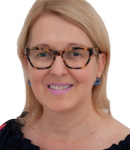 Nome: Maria Rogéria da SilvaFormação Acadêmica:Graduada em Educação Artística – Habilitação em Artes Cênicas, pela FURB, ano 2000. Pós Graduação em O Ensino da Arte – Fundamentos Estéticos e Metodológicos, pela FURB, ano 2001. Pós Especialização em Gestão Escolar UniCV – Centro Universitário Cidade Verde, ano 2022.Experiência Profissional:1996 até 2002 – Professora de Arte (Prefeitura Municipal de Gaspar);2013 até 2016 – Professora de Arte no Colégio Uni, Ensino Fundamental e Médio (Gaspar/SC);2001 até 2002 – Professora de Arte na EEB Frei Godofredo (Rede Estadual de Ensino – Gaspar/SC); – 2012 – Professora de Arte na EEB Honório Miranda (Rede Estadual de Ensino – Gaspar/SC);2013 até 2014 – Professora de Arte – SESI Escola EJA (Brusque/SC);2003 até o momento – Professora de Arte Efetiva na EEB Norma Mônica Sabel e EEB Zenaide S. Costa (Prefeitura Municipal de Gaspar);Informações Complementares:Diretora de Cultura da cidade de Gaspar (2005 – 2008);Conselheira do CMDCA Conselho Municipal da Criança e do Adolescente de Gaspar, ano 2006;Diretora da E.E.B. Norma Mônica Sabel – Gestão 2016/2017 – 2018/2019;Presidente do Conselho Escolar da EEB Norma Mônica Sabel desde 31/08/2021.